Спортивное развлечение «День защитника Отечества».Задачи:1. Способствовать формированию знаний детей о празднике «День защитника Отечества.2. Развивать силу, ловкость, быстроту, координацию движений, выносливость.3. Воспитывать у детей качества необходимые будущему защитнику Родины, чувство взаимопомощи, выдержку, находчивость, смелость, упорство, умение сплоченно действовать в сложных ситуациях, ответственное отношение к поставленной задаче.Предварительная работа:- беседы «Наша родина – Россия»,  военные профессии, создание мини-музея «Военная техника».- чтение художественной  литературы: А. Барто «На заставе», Л. Кассиль «Твои защитники», З. Александрова «Дозор»;- заучивание стихотворений, речёвок, пословиц и поговорок об армии «Слава армии родной»; сюжетно-ролевая игра «Моряки»Ход игры:Ведущий:Дуют ветры в феврале, воют в трубах громко,Змейкой мчится по земле лёгкая позёмка!Поднимаясь, мчатся вдаль самолётов звенья.Это празднует февраль армии рожденье!- Скажите, пожалуйста, о каком празднике говорится в стихотворении? (23 февраля - День защитника Отечества). Да, правильно. - Сегодня мы узнаем, кто из вас больше знает о Российской Армии и, соответственно, лучше подготовлен для будущей службы. Представляем команды: «Десантники» и «Моряки» (команды выбирают капитанов)1 задание «Назови военную профессию».За каждый правильный ответ команды получают по 1 звездочке.- Кто обезвреживает мины и снаряды? (сапер);- Кто охраняет границу государства на земле? (пограничник);- Кто служит на военном корабле? (моряк);- Как называется моряк, служащий в подводном флоте? (подводник);- Как называется военный, обслуживающий орудия? (артиллерист);- Кто охраняет воздушную границу государства? (летчик);- Как называется военнослужащий, управляющий большой машиной с пушкой? (танкист).2 задание «Назови качества воина-защитника».Команды отвечают по очереди, если команда больше не может ответить, она пропускает ход. Та команда, которая назовет больше качеств, получит 2 звездочки, другая - 1 звездочку (смелый, выносливый, добрый, храбрый, отважный, умный, заботливый, сильный, умелый, мужественный, бесстрашный, крепкий, здоровый, могучий, героический).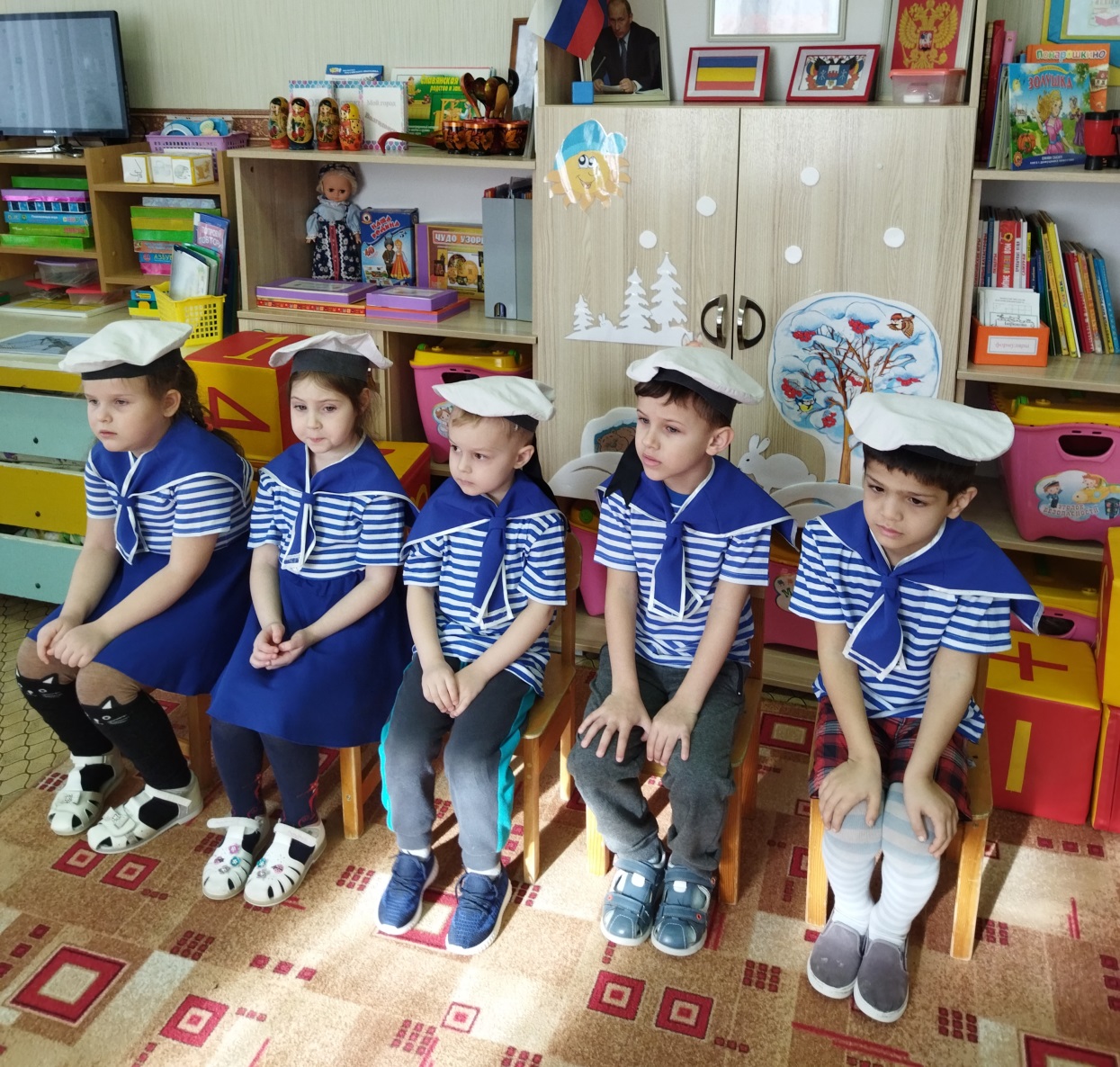 3.задание «Марш-бросок через болото»Быстро перепрыгивая с кочки на кочку обогнуть ориентир, поставленный в конце дистанции, и вернуться обратно, быстро передать эстафету следующему игроку.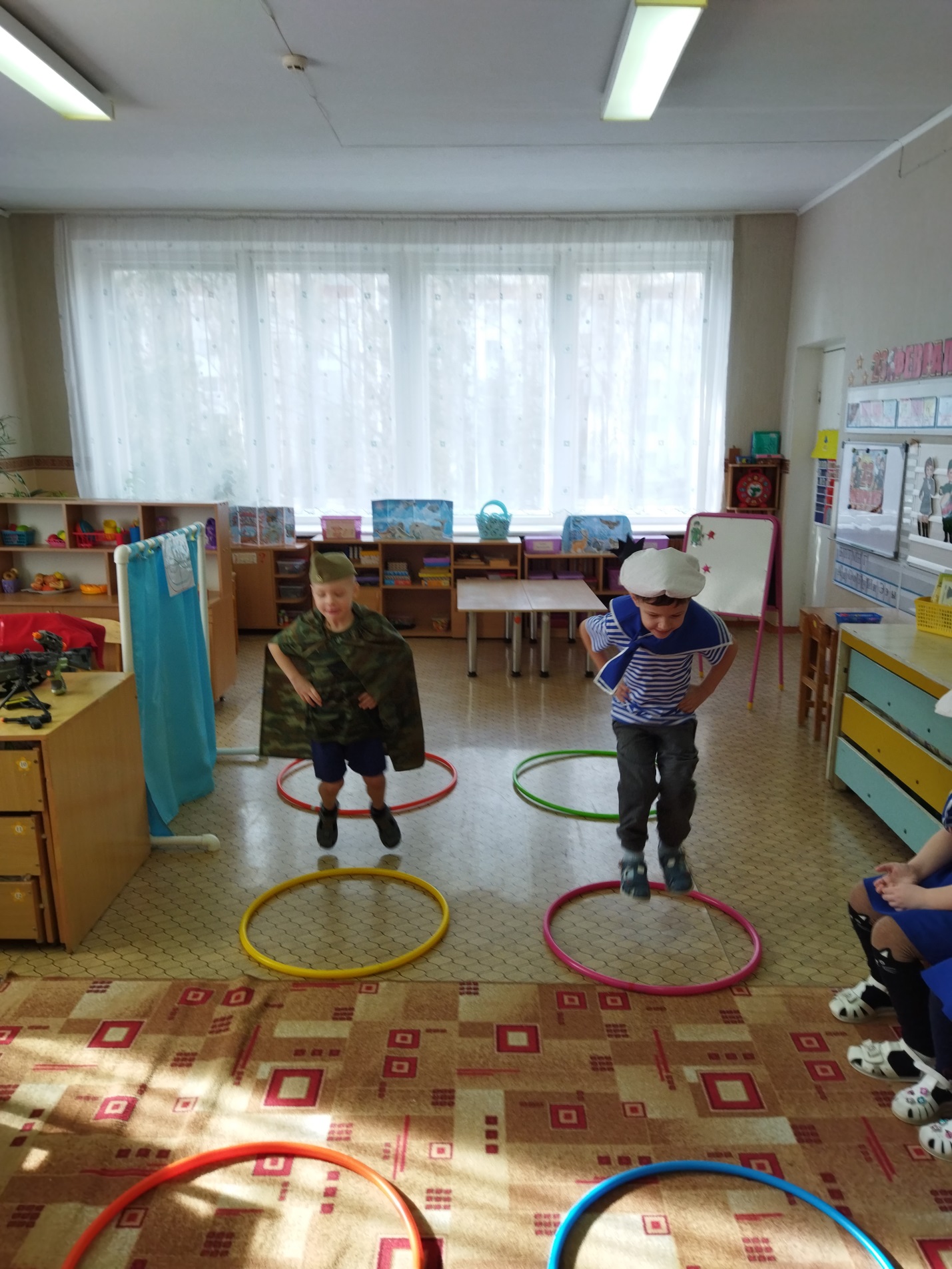 4 задание для капитанов «Найди и назови картинки».Выбрать и назвать картинки с холодным оружием и огнестрельным.«Десантники» - холодное оружие: кинжал, нож, кортик.  «Артиллеристы" – огнестрельное: пистолет, автомат, пулемет.5 задание «Меткий стрелок».У детей в руках мешочки (ракеты), напротив каждой команды – кегли (танки). После команды «Огонь!» дети, прицеливаясь, сбивают кегли. Звездочку получает команда, сбившая наибольшее количество кеглей.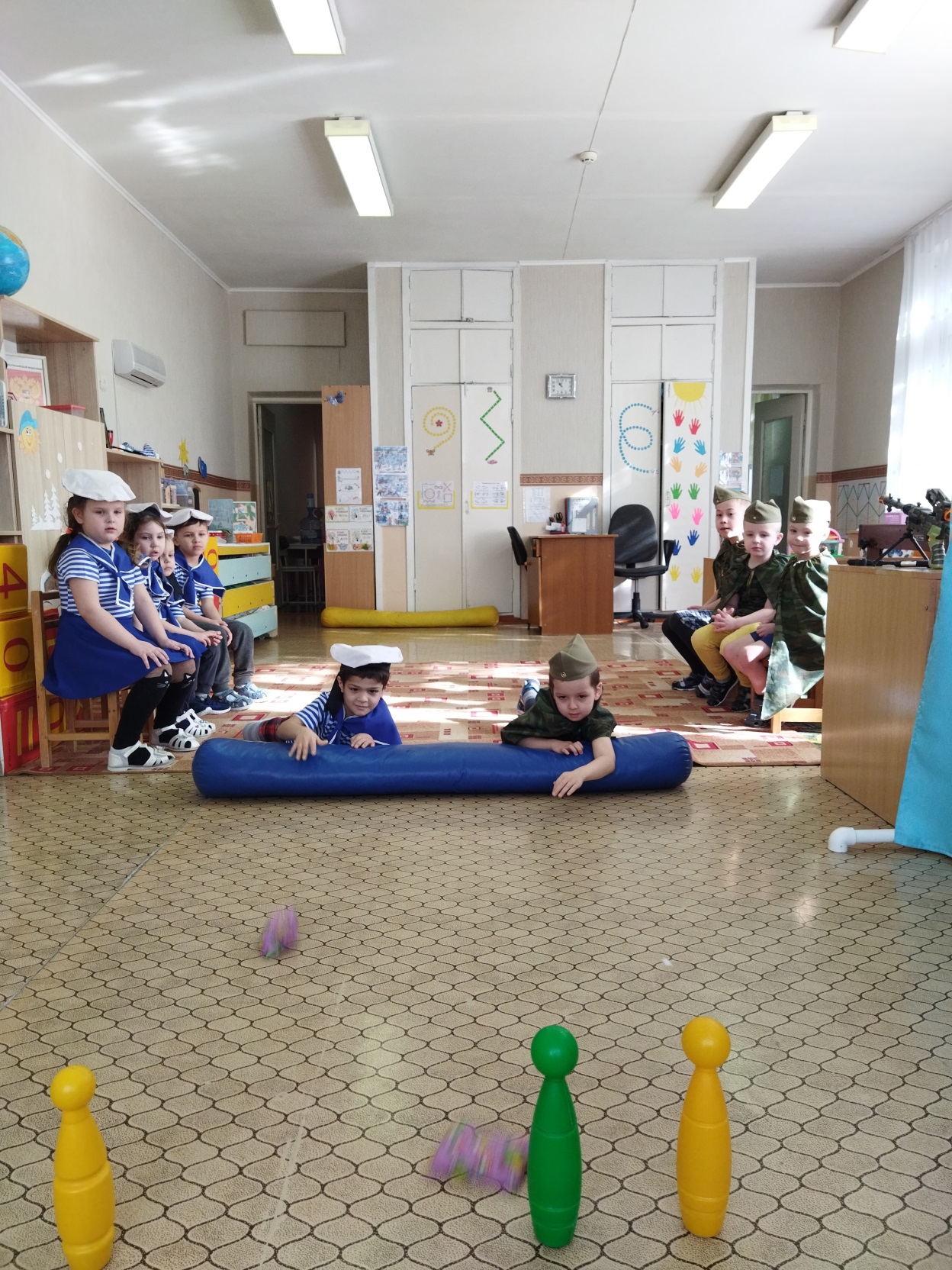     6. «Конкурс загадок».1. Подрасту, и вслед за братомТоже буду я солдатом,Буду помогать емуОхранять свою. (страну)2. Брат сказал: "Не торопись!Лучше в школе ты учись!Будешь ты отличником –Станешь (пограничником).3. Моряком ты можешь стать,Чтоб границу охранятьИ служить не на земле,А на военном - корабле.4. Самолет парит, как птица,Там - воздушная граница.На посту и днем, и ночьюНаш солдат - военный (летчик)5. Снова в бой машина мчится,Режут землю гусеницы.Та машина в поле чистомУправляется  (танкистом).6. Можешь ты солдатом статьПлавать, ездить и летать,А в строю ходить охота –Ждет тебя, солдат… (пехота).7. Любой профессии военнойУчиться надо непременно,Чтоб быть опорой для страны,Чтоб в мире не было... (войны)Ведущий:А теперь пришла пора, самых сложных испытаний, которые требуют не только быстроты и сноровки, а самое главное точности, осторожности и аккуратности. Сейчас мы с вами узнаем, как сложно приходится сапёрам. Они идут по минному полю, обезвреживая мины - выкручивают запал, и тогда мина больше никогда не взорвётся.7.задание. «Разминируй поле».Задача одного участника команды найти и обезвредить «мины»(кубики завернутые в бумагу. Кто больше обезвредит мин.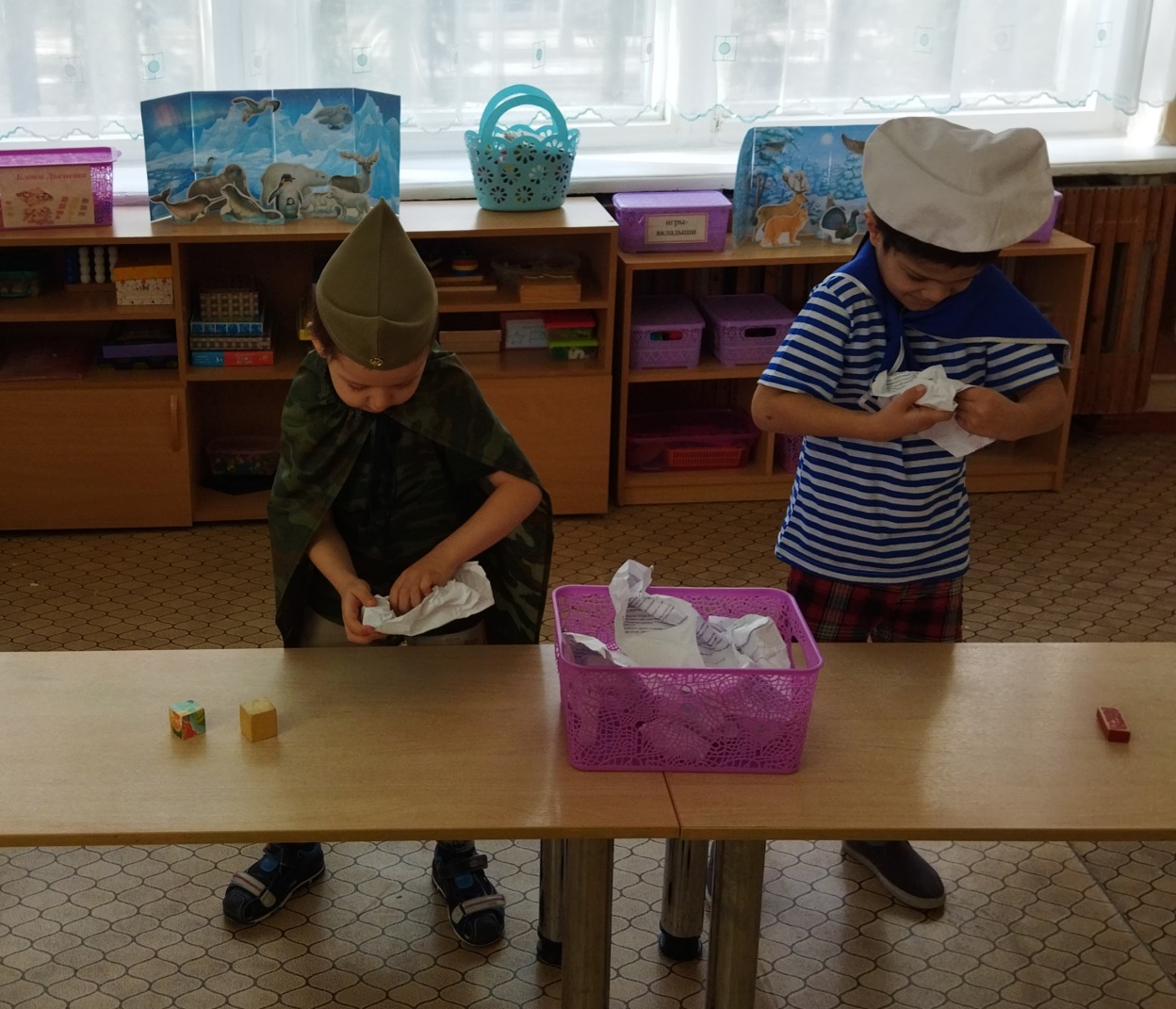 8.Эстафета «Преодолей препятствие».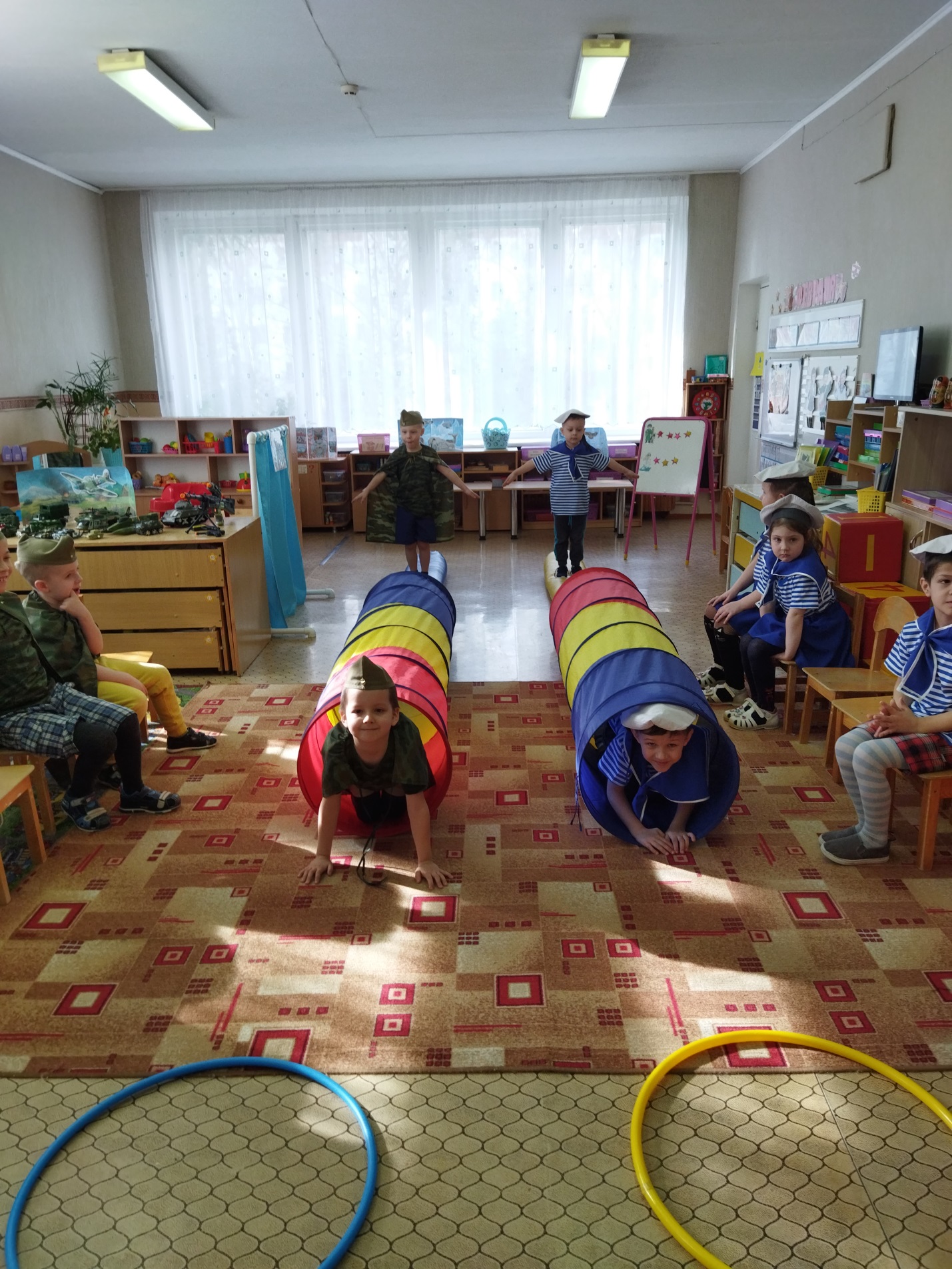 9.задание «Собери военную технику».Задача собрать военную технику из частей пазла.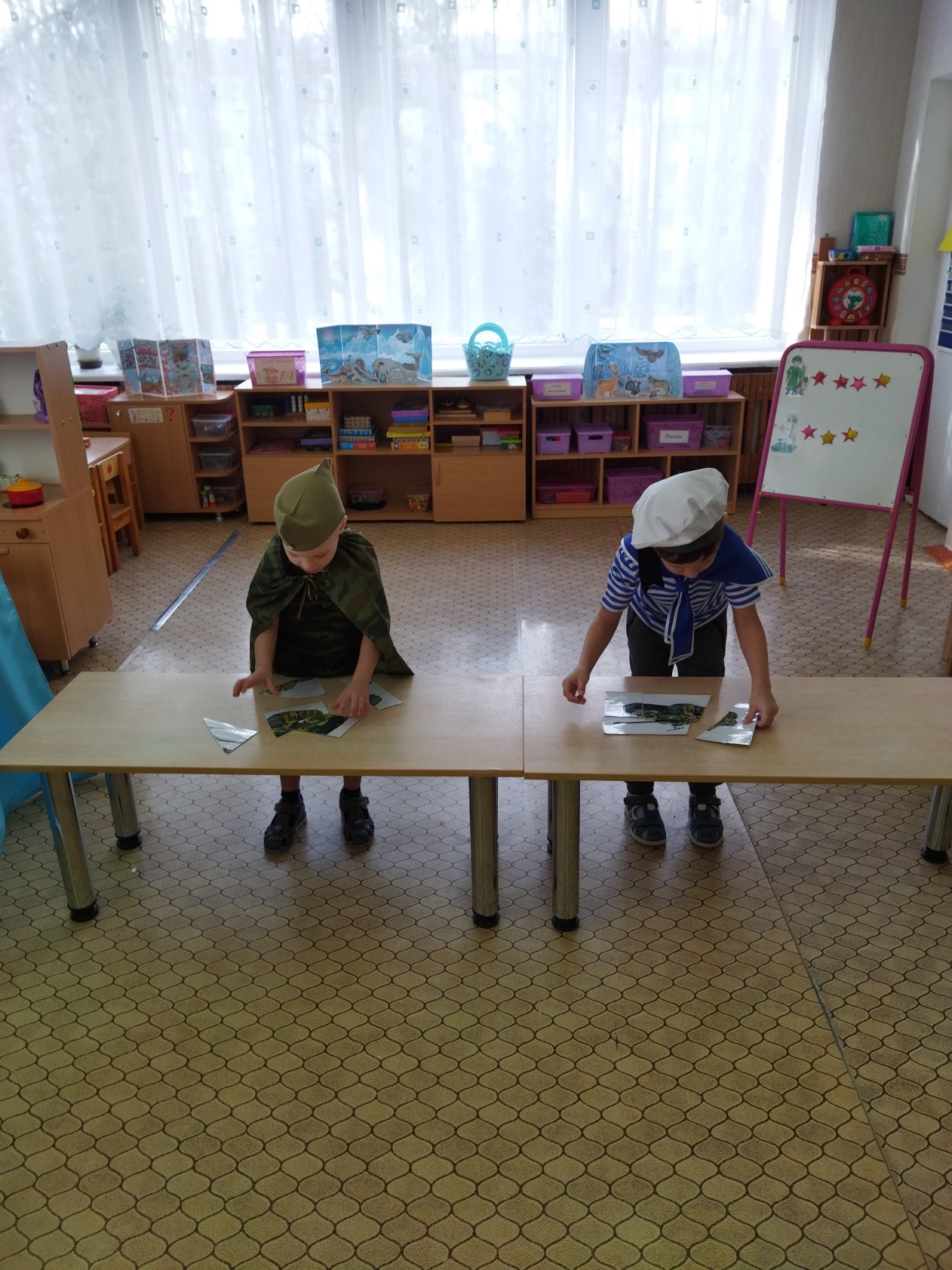 «На привале». Ведущий рассказывает детям, чем занимались солдаты во время отдыха.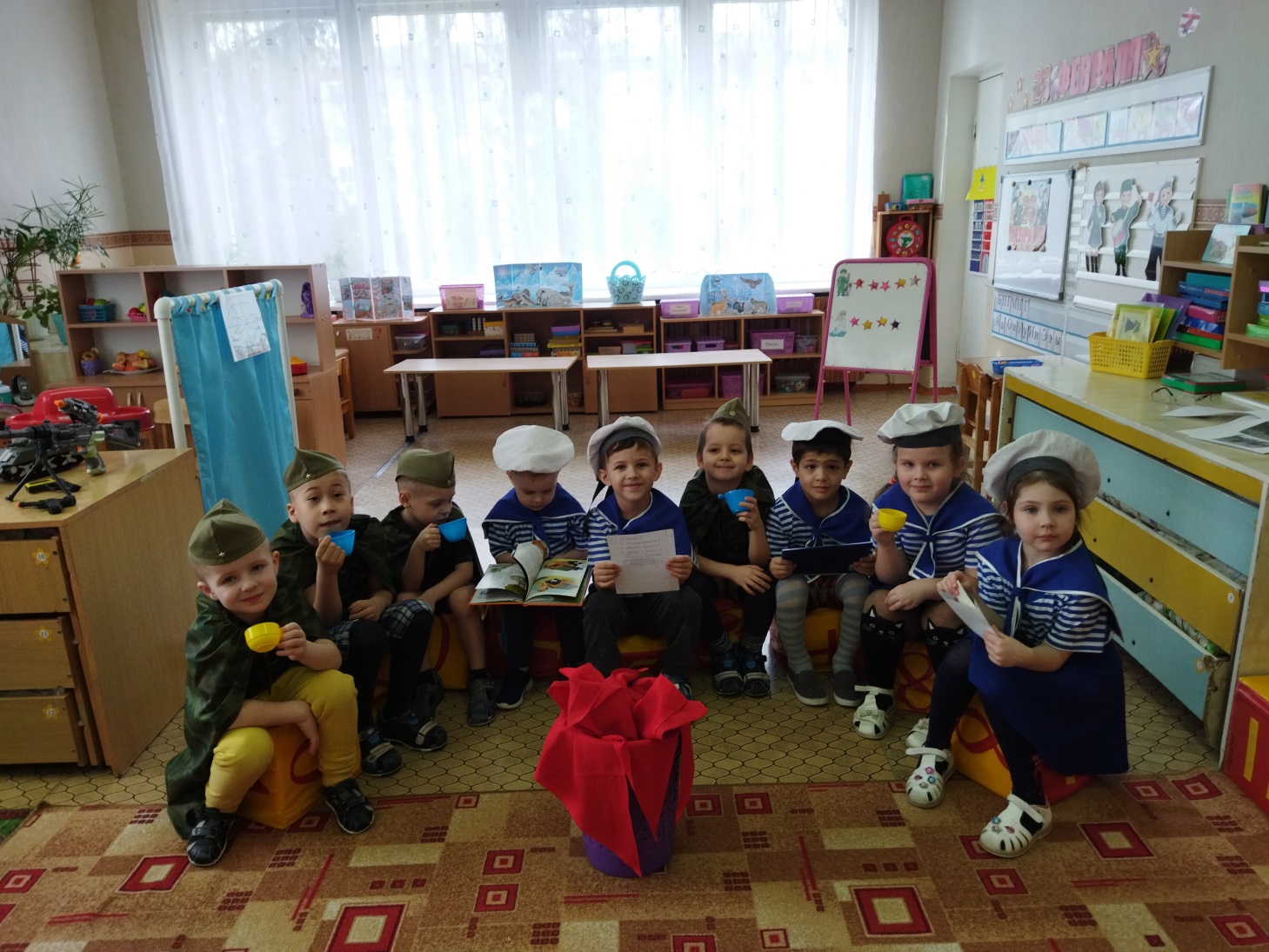 Ведущий:  Вот и закончились наши задания. Капитаны, посчитайте звездочки у своей команды. Награждение победившей команды и поздравление всех мальчиков, будущих защитников.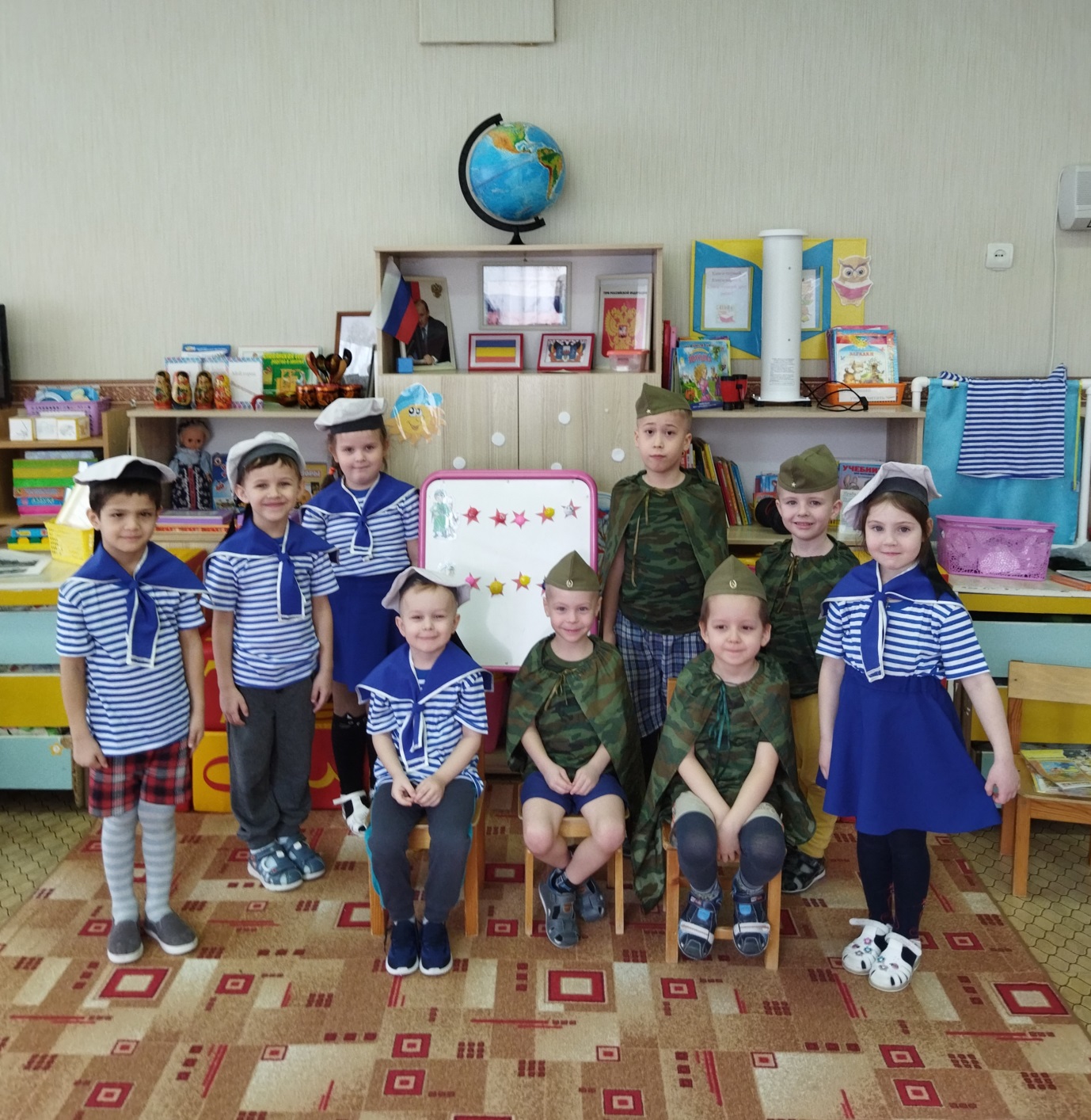 